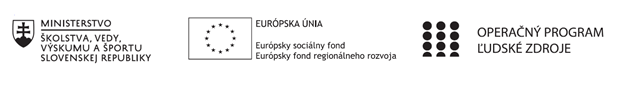 Štvrťročná správa o činnosti pedagogického zamestnanca pre štandardnú stupnicu jednotkových nákladov „hodinová sadzba učiteľa/učiteľov podľa kategórie škôl (ZŠ, SŠ) - počet hodín strávených vzdelávacími aktivitami („extra hodiny“)“Pokyny k vyplneniu Štvrťročnej správy o činnosti pedagogického zamestnanca pre štandardnú stupnicu jednotkových nákladov „hodinová sadzba učiteľa/učiteľov podľa kategórie škôl (ZŠ, SŠ) - počet hodín strávených vzdelávacími aktivitami („extra hodiny“)“vypĺňa sa pri využívaní štandardnej stupnice jednotkových nákladov hodinová sadzba učiteľa/učiteľov podľa kategórie škôl (ZŠ, SŠ) - počet hodín strávených vzdelávacími aktivitami („extra hodiny“) -  http://www.minedu.sk/zjednodusene-vykazovanie-vydavkov/1. V riadku Prijímateľ - uvedie sa názov prijímateľa podľa zmluvy o poskytnutí nenávratného finančného príspevku (ďalej len "zmluva o NFP") 2. V riadku Názov projektu - uvedie sa úplný názov projektu podľa zmluvy NFP, nepoužíva sa skrátený názov projektu 3. V riadku Kód ITMS ŽoP - uvedie sa kód ŽoP podľa ITMS2014+ - vyplní prijímateľ 4. V riadku Meno a priezvisko zamestnanca – uvedie sa meno a priezvisko pedagogického zamestnanca  ktorý  predmetnú činnosť vykonával 5. Druh školy – uvedie sa škola, na ktorej bola realizovaná vzdelávacia aktivita (ZŠ I. stupeň, ZŠ II. stupeň, SŠ)6. V riadku Názov a číslo rozpočtovej položky projektu - uvedie sa názov a číslo rozpočtovej položky podľa zmluvy o NFP 7. V riadku Obdobie vykonávania činnosti – uvedie sa obdobie, za ktoré sa štvrťročná správa o činnosti predkladá. Obdobie sa uvádza v nasledovnom formáte DD.MM.RRRR – DD.MM.RRR, ( napr.01.01.2018 – 31.03.2018) 8. V riadku Správa o činnosti - uvedú a popíšu sa činnosti, ktoré pedagogický zamestnanec vykonával v rámci „extra hodín“; t.j. názov vzdelávacej aktivity - extra hodiny - uvedie sa názov vyučovacieho predmetu, na ktorom boli realizované vyučovacie hodiny nad rámec hodín financovaných zo štátneho rozpočtu  v danom štvrťroku za každý mesiac samostatne . Ide o činnosti, ktoré boli zabezpečované nad rámec hodín financovaných zo štátneho rozpočtu. Tieto činnosti musia byť v súlade so štatutárom školy potvrdeným menným zoznamom učiteľov a počtom hodín jednotlivých učiteľov, ktorí zabezpečovali/realizovali zvýšené hodiny vzdelávacích aktivít9. V riadku Vypracoval – uvedie sa celé meno a priezvisko zamestnanca, ktorý štvrťročnú správu o činnosti vypracoval a dátum vypracovania štvrťročnej správy o činnosti 10. V riadku Podpis – zamestnanec, ktorý štvrťročnú správu o činnosti vypracoval sa vlastnoručne podpíše, (nie je možné použiť faximile pečiatky) 11. V riadku Schválil - uvedie sa celé meno a priezvisko zamestnanca, ktorý štvrťročnú správu schválil (štatutárny zástupca školy) a dátum schválenia štvrťročnej správy o činnosti 12. V riadku Podpis – zamestnanec, ktorý štvrťročnú správu o činnosti schválil sa vlastnoručne podpíše, (nie je možné použiť faximile pečiatky). Operačný programOP Ľudské zdroje Prioritná os1 Vzdelávanie PrijímateľStredná odborná škola techniky a služieb, Tovarnícka 1609, TopoľčanyNázov projektuZvýšenie kvality odborného vzdelávania a prípravy na Strednej odbornej škole techniky a služiebKód ITMS ŽoP 312011AGX9Meno a priezvisko pedagogického zamestnancaMgr. Renáta Kňaze JamrichováDruh školy Stredná škola – SOŠ TaS, Tovarnícka 1609, TopoľčanyNázov a číslo rozpočtovej položky rozpočtu projektu4.6.1  Štandardná stupnica jednotkových nákladov ,,hodinová sadzba učiteľa SŠ – zvýšené hodiny strávené vzdelávacími aktivitami (extra hodiny)"Obdobie vykonávanej činnosti01.07.2020 – 30.09.2020Správa o činnosti:    Názov vzdelávacej aktivity – extra hodina :  RobotikaPredmet sa vyučuje v triedach : I.A – BOZP,mechanik elektrotechnik                                                    II.A – mechanik nastavovač, mechanik elektrotechnik                                                    III.A – mechanik nastavovač        Cieľom aktivity je zlepšiť výsledky žiakov v oblasti IKT zručností prostredníctvom uplatnenia extra hodín a realizáciou aktivít mimoškolskej činnosti a vzdelávania a kooperácie pedagogických a odborných zamestnancov.Pri vyučovaní tohto predmetu sa použili aktivizujúce , názorno - demonštratívne , aplikačné a praktické metódy vyučovania na získanie požadovaných zručností. Júl – 0August - 0September – odučené témy predmetuTrieda : I.A – Robotika – spolu 2 hodinyI.A Robotika, 28.9.2020, 1hodinaBOZP v IKT učebni – zoznámenie sa s IKT učebňou a pravidlami BOZP pri práci s IKTI.A Robotika, 21.9.2020, 1hodinaPopis dielov stavebnice Lego Mindstorm EV3 – skupinová práca, práca so stavebnicou lego mindstorms EV3, triedenie a popis dielov stavebniceTrieda : II.A – Robotika – spolu 4 hodinyII.A Robotika, 7.9.2020, 1hodinaBOZP v IKT učebni - zoznámenie sa s IKT učebňou a pravidlami BOZP pri práci s IKTII.A Robotika, 8.9.2020, 1hodinaRobot a jeho časti – skupinová práca, myšlienková mapa na tému časti robota a cinquai na tému robotII.A Robotika, 21.9.2020, 1hodinaPopis dielov stavebnice Lego Mindtorm EV3 - skupinová práca, práca so stavebnicou lego mindstorms EV3, triedenie a popis dielov stavebniceII.A Robotika, 22.9.2020, 1hodinaSenzory – skupinová práca, práca so stavebnicou lego mindstorms EV3, popis senzorov stavebnice, praktické ukážky využitia senzorovTrieda: III.A – Robotika – spolu 4 hodinyIII.A Robotika, 7.9.2020, 1hodinaBOZP v IKT určebni - zoznámenie sa s IKT učebňou a pravidlami BOZP pri práci s IKTIII.A Robotika, 9.9.2020, 1hodinaRobot a jeho časti – skupinová práca, myšlienková mapa na tému časti robota a cinquai na tému robotIII.A Robotika, 21.9.2020, 1hodinaPopis dielov stavebnice Lego Mindstorm EV3 - skupinová práca, práca so stavebnicou lego mindstorms EV3, triedenie a popis dielov stavebniceIII.A Robotika, 23.9.2020, 1hodinaSenzory - skupinová práca, práca so stavebnicou lego mindstorms EV3, popis senzorov stavebnice, praktické ukážky využitia senzorovSpolu odučené hodiny za mesiac júl, august, september:I.A – 2 hodinyII.A – 4 hodinyIII.A – 4 hodinyVypracoval (meno, priezvisko, dátum)Mgr. Renáta Kňaze Jamrichová, 30.9.2020PodpisSchválil (meno, priezvisko, dátum)Mgr. Miloš Kováč, 30.9.2020Podpis